2021届上海市实验学校高二下学期期末数学试题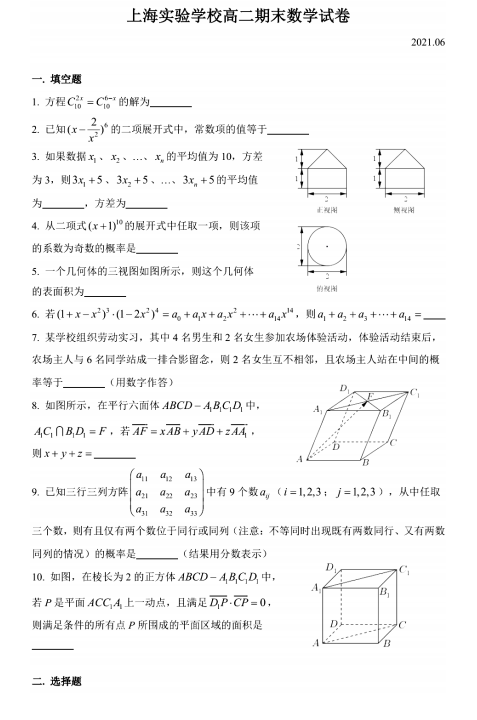 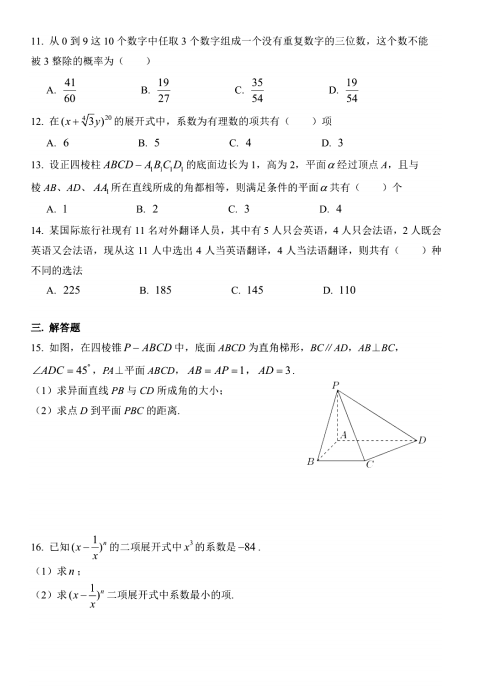 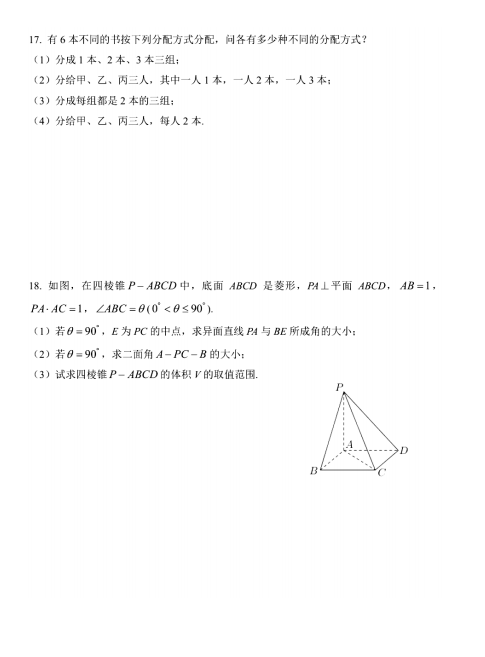 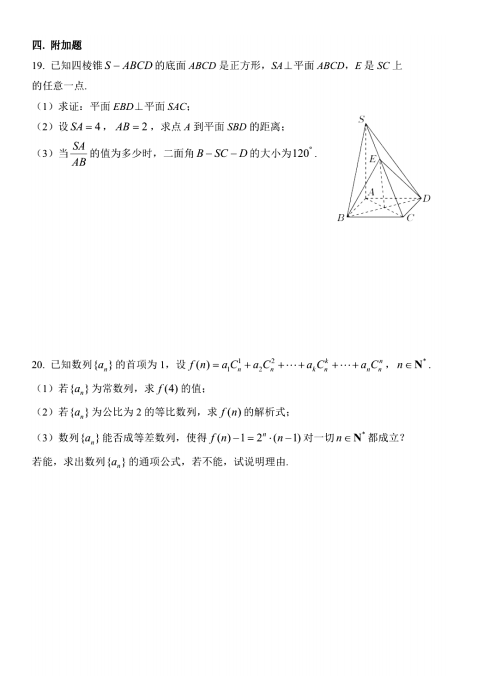 